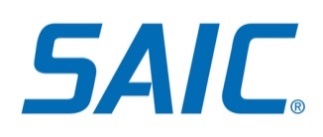 SCHEDULE CCUSTOMER TERMS AND CONDITIONS POLCHEM SPM4AR-07-D-0001 Direct Vendor Delivery (DVD)(Applicable to Purchase Orders for Items Shipped to U.S. Dept. of Defense Locations) In all such clauses, unless the context of the clause requires otherwise, the term "Contractor" shall mean Seller, the term "Contract" shall mean this Order, and the terms "Government," "Contracting Officer" and equivalent phrases shall mean Buyer and Buyer's Purchasing Representative, respectively. It is intended that the referenced clauses shall apply to Seller in such manner as is necessary to reflect the position of Seller as a subcontractor to Buyer, to insure Seller's obligations to Buyer and to the United States Government, and to enable Buyer to meet its obligations under its Prime Contract or Subcontract.The following definitions apply unless otherwise specifically stated:"Buyer" - The legal entity issuing this Order"Purchasing Representative" - Buyer's authorized representative. "Seller" - The legal entity which contracts with the Buyer"This Order" - This contractual instrument, including changes"Prime Contract" - The Government contract under which this Order is issued. "FAR" - The Federal Acquisition RegulationReferences to Agency Specific Regulations 	All References to “FAR” shall mean Federal Acquisition Regulation.	All References herein to “DFARS” shall mean the Defense Federal Acquisition Regulation Supplement with supplements the Federal Acquisition Regulation for contracts with the Department of Defense.	All References here in to “DLAD” shall mean “Defense Logistics Acquisition Directive” which supplements Defense Federal Acquisition Regulation Supplement for contracts with Defense Logistics Agency.	All references herein to “DSCR” shall mean “Defense Supply Center Richmond Acquisition Reference List” which supplements the Defense Acquisition Directive for contracts with the Defense Supply Center Richmond, a contracting activity of Defense Logistics Agency.Section 5452.211-9014: Contractor Retention of Traceability Documentation.As prescribed in 11.304-92(a), insert the following clause: CONTRACTOR RETENTION OF TRACEABILITY DOCUMENTATION  (OCT 2008) - DLAD(a) This clause applies whenever the Contractor is not the manufacturer of the item(s) to be furnished. (b)(1) The Contractor shall retain evidence to document that items furnished under this contract conform to contract requirements. Evidence will generally include information tracing the items back to the manufacturing source or its authorized distributor. At a minimum, evidence shall be sufficient to establish the identity of the item, its manufacturing source, and conformance to the item description. (2) Examples of traceability documentation include, but are not limited to, the following:(i) Purchase order(s)/invoice(s) between manufacturer(s)/distributor(s), identifying part number (and/or technical data package (TDP) with revision level) and quantities;(ii) Original Equipment Manufacturer (OEM) or approved/qualified source’s packing slips, identifying part number (and/or TDP with revision level) and quantities; (iii) OEM or approved/qualified source’s certification, identifying part number (and/or TDP with revision level) and quantities; and/or (iv) OEM or approved/qualified source’s identifiable standard packaging, with part number (and/or TDP with revision level) cited on the package. (3) The Contractor shall be responsible for the assurance of type, kind, count, and condition. Preservation, packing, packaging, and marking shall be in accordance with contractual requirements.(4) The Contractor shall provide documentation of traceability for review-(i) Upon request by the Contracting Officer at any time prior to or after award;(ii) At time of Government source inspection, if applicable; and/or (iii) During random or directed post-award audits. (5) The Contractor shall retain documentation in accordance with this clause for 5 years after final payment under this contract. (c) The Contracting Officer determines the acceptability and sufficiency of documentation or other evidence, at his or her sole discretion. If the Contracting Officer finds the evidence to be unacceptable, or if the Contractor fails to retain or provide the requested evidence, the award may be cancelled.(d) At the Contracting Officer’s discretion, documentation of traceability provided by the Contractor, in accordance with provisions in the solicitation and/or clauses included in this contract, may be used to determine the acceptability of documentation retained in accordance with this clause.(End of clause)REFERENCETITLE OF CLAUSEA12A02 52.219-9Small Business Subcontracting Plan (APR 2008) [15 U.S.C. 637(d)(4)] FARA12A02 52.222-39Notification of Employee Rights Concerning Payment of Union Dues or Fees (DEC 2004) FARA12A02 52.223-9Estimate of Percentage of Recovered Material Content for EPA - Designated Products (August 2000) FARA12B01 52.203-3Gratuities (APR 1984) (10 U.S.C. 2207) FARA12B01 252.219-7003Small, Small Disadvantaged and Women-Owned Small Business Subcontracting Plan (DoD Contracts) (APR 2007) (15 U.S.C. 637) DFARSA12B01 252.225-7014Preference for Domestic Specialty Metals (JUN 2005) (DEVIATION) (10 U.S.C. 2533a) DFARSA12B01 252.225-7028Exclusionary Policies and Practices of Foreign Governments (APR 2003) (22 U.S.C. 2755) DFARSB09F03  9-5-9GFirst Article Delivery Under Indefinite Delivery Contracts (MAR 1999) DSCRB09F04  9-8-9GSource Approval (Aircraft Launch and Recovery Equipment) (FEB 2000) DSCRC11F31  52.211-9G35Lubricating Oil, Internal Combustion Engine MS9250 (A Qualified Product) (FEB 1996) DSCRD11B02  252.211-7006Radio Frequency Identification DFARS (FEB 2007)D11C02 52.211-9010Shipping Documentation - MIL-STD-129P - Takes Precedence Over Schedule (DEC 2005)  DLADD11C03 52.211-9010Shipping Documentation - MIL-STD-129P - Takes Precedence Over Schedule (DEC 2005) ALT I   DLADD11C04 52.211-9013Shipper’s Declaration of Dangerous Goods (AUG 2005) DLADD11F39  52.211-9G73Packaging and Marking Requirements (JUL 2002) DSCRD47C01 52.247-9012Requirements for Treatment of Wood Packaging Material (WPM) (FEB 2007) DLADE46A14  52.246-11Higher-Level Contract Quality Requirement (FEB 1999) FARE46B01  252.246-7000Material Inspection and Receiving Report (MAR 2003)  DFARSB46F31  52.246-9G-10Liquid Petroleum Gases Quality Assurance (SEP 1996)  DSCRE46F34  52.246-9G21Product Verification Testing of Packaged Petroleum Products (JAN 1996) DSCRE46F38  52.246-9G39Inspection -Aircraft Launch and Recovery Equipment (FEB 2002)  DSCRF11A06  52.211-16Variation in Quantity (APR 1984)  FAR Notes:1. Paragraph (b):  Insert 5% Increase,  5% Decrease as applicable only to the following bulk NSNs delivered by Seller:2. Paragraph (b):  Insert 0% Increase, 0% Decrease as applicable to all NSNs not listed above delivered by Seller.F11A07  52.211-17  Delivery of Excess Quantities (SEP 1989)  FARF11F06  11.19-9GDSCR Note To Clause 52.211-16 Variation in Quantity (APR 1984)F11F33  52.211-9G07Special Project Code Labels (JUL 2004) DSCRF11F34  52.211-9G15Military Shipping Labels, DD Form 1387 (JUL 2004) DSCRF11F36  52.211-9G22DSCR Palletization for Mil-Std-2073 IAW MD00100452, Rev. A (04090) (DEC 2007) DSCRNotes:1.  Paragraph (a) (5) (ii) is amended as follows for delivery orders shipped f.o.b. origin from Seller’s facilities in sea containers and for delivery orders shipped f.o.b. destination to freight forwarders by truckload for sea container movement only: “55 gallon drums for export delivery shall be palletized 3 per pallet IAW load type 3a bonding method D (metal strap).”  Note: paragraph (a) 2.  Paragraph (a) (5) (ii) applies to all delivery orders for 55 gallon drums that are ultimately shipped to OCONUS locations (i.e. delivery orders with OCONUS mark-for addresses), even if the delivery orders’ ship-to addresses are CONUS locations.F11F45  52.211-9G56Determination of Quantity (SEP 1996) DSCRF11F46  52.211-9G57Delivery Conditions for Transport Trucks, Trucks and Trailers, or Tank Wagons (FEB 1996) DSCRF11F47  52.211-9G58Transport Truck and/or Truck and Trailer Free Time and Detention Rates (FEB 1996) DSCRF11F48  52.211-9G59Shipment and Routing (FEB 1996)  DSCRF11F49  52.211-9G60Annotation of Shipping Documents (FEB 1996)  DSCRF25C01  52.225-9002  FMS Shipping Instructions (JUN 1998)F25F31  52.225-9G02FMS Special Instructions (MAR 1996) DSCRF25F32  52.225-SG05DD250 and Bill of Lading Preparation Special Instructions for Saudi Arabian Foreign Military Sales Project (JAN 1996)  DSCRF42A02 52.242-15Stop-Work Order (AUG 1989) FARF42A05  52.242-17Government Delay of Work (APR 1984) FARF47A01, 52.247-30F.o.b. -- Origin, Contractors Facility (Feb 2006) FAR Note:1.  Applies to individual orders destined for OCONUS locations whose contents are large enough to fill one or more 20-foot or 40-foot sea containers, as determined on an individual order basis and specified in Buyer’s order to SellerF47A06  52.247-48F.o.b. Destination - Evidence of Shipment (FEB 1999)  FARF47A07  52.247-52Clearance and Documentation Requirements -- Shipments to DOD Air or Water Terminal Transshipment Points (FEB 2006) FARF47F30  52.247-9G01Project Code 175 (AUG 2003)  DSCRF47F31  52.247-9G03  Project Codes Y31 and 145 (AUG 2003)  DSCRF47F32  52.247-9G05USAF Shipments to a Cargo Assembly Point/Container Consolidation Point (CCP) (OCT 2001) DSCRF47F33  52.247-9G06Army Shipments to a Cargo Assembly Point/Container Consolidation Point (CCP) (OCT 2001) DSCRF47F35  52.247-9G08Navy Shipments to a Cargo Assembly Point/Container Consolidation Point (CCP) (OCT 2001)  DSCRF47F36  52.247-9G09F.o.b. Destination - Contractor Transshipment (MAR 1998)  DSCRH23B01  252.223-7001 Hazard Marking Labels (DEC 1991)  DFARSH29F30  52.229-9G01Tax Exemption Forms (JAN 1997)  DSCRH46F30  52.246-9G07Inspection Fees (JAN 1996)  DSCRH47F30  52.247-9G12Acquisition of Liquids in Bulk Quantities (JAN 1996)  DSCRI03B02  252.203-7002Display of DOD Hotline Poster (DEC 1991)  DFARSI04B01 252.204-7000Disclosure of Information (DEC 1991)  DFARSI05B01  252.205-7000Provision of Information to Cooperative Agreement Holders (DEC 1991)  DFARSI08A02  52.208-9Contractor Use of Mandatory Sources of Supply or Services (JUN 2006)  FARI08F30  52.208-9G01Notification to Government of Contemplated Production Phase-out (NOV 2006)  DSCRI09A01  52.209-1Qualification Requirements (FEB 1995) FARI09A02  52.209-3First Article Approval – Contractor Testing (SEP 1989)  FARI09A5  52.209-4First Article Approval -- Government Testing (SEP 1989) FARI11A01  52.211-5Material Requirements (AUG 2000)  FARI11B01  252.211-7005Substitutions for Military or Federal Specifications and Standards (NOV 2005)  DFARSI11C01  52.211-9000Government Surplus Material (APR 2002)  DLADI11C05 52.211-9006Changes in Contractor Status, Item Acquired, And /Or Manufacturing Process/ Facility – Critical safety Items (JUL 2002) DLADI11C06  52.211-9007Withholding of Material Review Board (MRB) Authority -- Critical Safety Items (JULY 2002)  DLADI11F33  52.211-9G42Preference for Recycled Toner Cartridges (FEB 1996)  DSCRI11C08, 52.211-9014Contractor Retention of Traceability Documentation  (Feb 2006) DLADI17F42 52.217-9G25Surge & Sustainment Requirement (JUN 2001)  DSCRI23A01  52.233-3Hazardous Material Identification and Material Safety Data (JAN 1997)  FARI23A06  52.223-9Estimate of Percentage of Recovered Material Content for EPA Designated Products (AUG 2000) FARI23C01  52.223-9000 Material Safety Data Sheets and Hazard Warning Labels (MAR 1992)  DLADI25B02  252.225-7002  Qualifying Country Sources as Subcontractors (APR 2003)  DFARSI25B06  525.225-7013Duty-Free Entry (OCT 2006)  DFARSI29C01 52.227-1Authorization and Consent (JUL 1995) FARI29C01  52.229-9000 Sales and Use Tax Exemption (DEC 1984) DLADI29F31  52.229-9G02Federal Excise, State and Local Taxes Excluded from Contract Price Alt I (MAR 1998) DSCRI39C01  52.239-9000Y2K Compliance Notice (JUN 2002)  DLADI46B05  252.247-7003Notification of Potential Safety Issues (JAN 2007) DFARSI48A01  52.248-1Value Engineering (FEB 2000) FARI52A01  52.252-2Clauses Incorporated by Reference (FEB 1998) FARI52A02  52.252-6Authorized Deviations in Clauses (APR 1984)  FARK09B01  252.209-7001Disclosure of Ownership or Control by the Government of a Terrorist Country (SEP 2004)  DFARSK23A01  52.233-4Recovered Material Certification (OCT 1997)  FARK23F30  52.223-9G03Environmental Protection Agency Registration (JAN 1996)  DSCRK23F31  52.223-9006Estimate of Re-Refined Oil Content (JAN 1996)  DSCRK25B03  52.225-7020Trade Agreements Certificate (JAN 2005)  DFARSK47F30  52.247-9G17  Production Facilities (Aug 2000)  DSCR